   Powiat Białostocki              SAMODZIELNY PUBLICZNY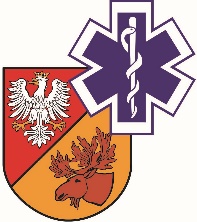                   ZAKŁAD OPIEKI ZDROWOTNEJ W ŁAPACH                  18-100 Łapy, ul. Janusza Korczaka 23                             tel. 85 814 24 38,    85 814 24 39     www.szpitallapy.pl      sekretariat@szpitallapy.pl                                                       NIP: 966-13-19-909			            REGON: 050644804	                                                                                                    Łapy, dnia 08.03.2023.OGŁOSZENIE    Dyrektor  Samodzielnego  Publicznego  Zakładu  Opieki  Zdrowotnej  
w  ŁapachOgłasza  przetarg   nieograniczony   pisemny   na  wynajem  pomieszczenia   zlokalizowanego w  Łapach  przy ulicy Janusza  Korczaka 23OPIS POMIESZCZEŃOferowane pomieszczenie wraz z częścią wspólną znajduje się w budynku Szpitala  zlokalizowanym w Łapach przy ulicy Janusza Korczaka 23, ze swobodnym wejściem do głównego holu, dostosowanym do potrzeb osób niepełnosprawnych (winda). Pomieszczenie objęte przetargiem  stanowi  własność Powiatu Białostockiego - nieodpłatne użytkowanie   SP ZOZ w Łapach.Powierzchnie przeznaczone do najmu, składają się: z jednego lokalu na V piętrze budynku A Szpitala do wyłącznego użytkowania Najemcy oraz powierzchni wydzielonej w części wspólnej na parterze budynku - łącznik pomiędzy budynkiem A i B Szpitala.  Pomieszczenie wyposażone jest  w następującą instalację: elektryczną, wodno-kanalizacyjną, telekomunikacyjną, centralnego  ogrzewania.Ewentualne odnowienie pomieszczeń  wg swoich potrzeb dokona we własnym zakresie  i na własny koszt  Najemca po uzgodnieniu z Wynajmującym zakresu prac.PRZETARG JAWNY –  odczytanie ofert odbędzie się w dniu 16.03.2023. o godzinie 10.30 w Budynku Administracji SP ZOZ w Łapach, przy ul. Korczaka 23, pokój  nr 105PRZEZNACZENIE POMIESZCZEŃPomieszczenie jest przeznaczone na prowadzenie działalności medycznej i innej nieuciążliwej działalności gospodarczej. Działalność prowadzona w wynajętym pomieszczeniu  nie może być konkurencyjna  dla działalności  SP ZOZ  w  Łapach. Szacunkowa powierzchnia pomieszczenia wraz z częścią wspólną  - 8 m2.STAWKA WYWOŁAWCZA: wynosi  81,30 zł netto za m2 Powyższa stawka jest stawką ryczałtową i obejmuje opłaty dodatkowe wynikające z tytułu następujących kosztów: ogrzewania, zużycia energii elektrycznej, wody i ścieków.                               Do ceny uzyskanej  w przetargu  pisemnym  nieograniczonym  na wynajem pomieszczeń  zostanie doliczony podatek VAT  w  wysokości  23%.TERMIN UISZCZENIA CZYNSZU Czynsz najmu płatny jest  miesięcznie z góry, w terminie do 14 dnia każdego miesiąca kalendarzowego, za który przypada należność, po wystawieniu faktury  przez Wynajmującego.Stawka czynszu ustalona w przetargu  będzie aktualizowana co roku o średni, roczny wskaźnik zmian  cen towarów i usług  konsumpcyjnych, publikowanych  w obwieszczeniu  Prezesa GUS, w Monitorze Polskim, za ubiegły rok kalendarzowy. Zmiana wysokości kwoty czynszu będzie następowała  od  dnia  1 lutego każdego  kolejnego roku  i nie będzie stanowić zmiany treści umowy.CZAS ZAWARCIA UMOWY NAJMUPrzewiduje się zawarcie  umowy najmu na okres do 3 lat po uzyskaniu zgody Zarządu Powiatu. WARUNKI UCZESTNICTWA PRZETARGU:W przetargu mogą wziąć udział osoby fizyczne oraz podmioty gospodarcze.Zbycie, wynajęcie, wydzierżawienie majątku trwałego, nie może być dokonane na rzecz:osób trzecich pozostających w stosunku pokrewieństwa z osobami pełniącymi funkcje kierownicze w SP ZOZ,osób trzecich pozostających w stosunku powinowactwa wobec osób pełniących funkcje kierownicze w SP ZOZ,pracowników SP ZOZ,  W przypadku porównywalnych ofert pierwszeństwo mają oferty złożone przez dotychczasowych najemców.Najemca nie może przedmiotu najmu oddać w całości  lub części  osobie   trzeciej do bezpłatnego  korzystania ani w podnajem  lub poddzierżawę,OFERENCI, KTÓRZY PRZYSTĘPUJĄ DO PRZETARGU SKŁADAJĄ NASTĘPUJĄCE DOKUMENTY: oświadczenie, że oferent zapoznał się z warunkami przetargu nieograniczonego  pisemnego   i  przyjmuje je bez zastrzeżeń,oświadczenie, że oferent  zapoznał się ze stanem technicznym pomieszczeń oraz projektem umowy najmu i je akceptuje,aktualny odpis z właściwego rejestru albo aktualne zaświadczenie o wpisie do ewidencji  działalności gospodarczej wystawione nie wcześniej niż 6 miesięcy przed upływem terminu składania ofert – w formie oryginału lub  kserokopii  poświadczonej  za zgodność z oryginałem przez wykonawcę ( dotyczy podmiotów gospodarczych ).Wyżej wymienione dokumenty  powinny być podpisane przez osobę lub osoby upoważnione do reprezentowania Najemcy. W przypadku podpisania dokumentów przez osoby upoważnione należy do oferty dołączyć stosowne pełnomocnictwo. Pełnomocnictwo powinno być przedstawione w formie oryginału lub poświadczone za zgodność z oryginałem kopii.. TERMIN I WARUNKI PRZETARGU:Oferenci  składają ofertę  w formie pisemnej w zaklejonej kopercie z napisem „Przetarg   na wynajem pomieszczeń  w SP ZOZ w Łapach”Oferta  powinna zawierać:załącznik nr 1 -  formularz ofertowyzałącznik nr 2 – Istotne postanowienia przyszłej umowyzałącznik nr 3 - Oświadczenie Oferty  należy  składać w  Samodzielnym  Publicznym  Zakładzie  Opieki   Zdrowotnej  
w Łapach, ul. Korczaka 23, budynek administracji  w sekretariacie  do dnia 16.03.2023   
do godziny  1000.Otwarcie  ofert nastąpi w dniu 16.03.2023r. o godzinie 10:30 w siedzibie  Wynajmującego, w budynku administracyjnym SP ZOZ w Łapach. SP ZOZ w Łapach, poinformuje  każdego z oferentów, którzy złożą ofertę, o wyniku rozpatrzenia złożonej oferty.Przy  wyborze najkorzystniejszej  oferty komisja przetargowa bierze pod uwagę cenę, jako jedyne kryterium.INNE INFORMACJE:Wygrywający przetarg  zobowiązany jest do podpisania umowy  najmu w miejscu i terminie  wskazanym przez  Wynajmującego (SP ZOZ w Łapach)   pod rygorem odstąpienia od zawarcia umowy.Ogłaszający przetarg zastrzega, sobie prawo odwołania przetargu bez podania przyczyny,  Przetarg uznaje się za ważny bez względu na liczbę jego uczestników, jeżeli jeden uczestnik zaoferuje w ofercie  cenę wyższą od ceny wywoławczej.Szczegółowe informacje dotyczące przetargu, oferowanych do wynajmu pomieszczeń można uzyskać  pod  nr 85 814 24 93  lub  605 606 900, a  załączniki  i projekt umowy najmu w formie oryginału, można uzyskać u organizatora przetargu w godz. pracy od 725 do 1500  w Dziale Logistyki p. 105.Pomieszczenia oferowane do przetargu można obejrzeć po uzgodnieniu terminu pod numerem tel. 85 814 24 93  lub  605 606 900.Łapy, dnia  08.03.2023.                                                                    				 ZatwierdziłDYREKTORSamodzielnego PublicznegoZakładu Opieki Zdrowotnej w Łapach 					      			             Urszula Łapińska  Załączniki do specyfikacji: Formularz ofertowy – załącznik nr 1Wzór umowy  - załącznik nr 2Oświadczenie – załącznik nr 3Protokół zdawczo odbiorczy lokalu użytkowego – załącznik nr 4